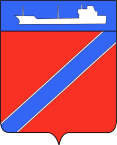 ПОСТАНОВЛЕНИЕАДМИНИСТРАЦИИ ТУАПСИНСКОГО ГОРОДСКОГО ПОСЕЛЕНИЯ               ТУАПСИНСКОГО РАЙОНА от 07.06.2017г.                                                                               № 834г. ТуапсеОб утверждении порядка и условий предоставления ежегодного дополнительного отпуска за ненормированный рабочий день работникам  администрации Туапсинского городского поселения и утверждении перечня категорий работников с ненормированным рабочим днем.В соответствии с Федеральным законом от 1 мая 2017 года №90-ФЗ «О внесении изменений в статью 21 Федерального закона «О муниципальной службе в Российской Федерации», статьями 101,119 Трудового Кодекса Российской Федерации п о с т а н о в л я ю:	1.Утвердить порядок и условия предоставления ежегодного дополнительного отпуска за ненормированный рабочий   день работникам  администрации Туапсинского городского поселения согласно приложения №1.          2.Утвердить перечень категорий работников с ненормированным рабочим днем согласно приложению №2.3. Считать утратившим силу постановления администрации Туапсинского городского поселения:-  от  18 сентября 2008 года №253 «Об утверждении перечня категорий работников с ненормированным рабочим днем и Порядка предоставления ежегодного дополнительного оплачиваемого отпуска работникам с ненормированным рабочим днем;- от 10 ноября 2014 года №1227 «Об утверждении перечня категорий работников с ненормированным рабочим днем».4. Сектору по документообороту управления делами администрации Туапсинского городского поселения (Кот) обнародовать настоящее постановление в установленном порядке.5.  Контроль за выполнением настоящего постановления возложить на начальника управления делами Миля В.В.6. Постановление вступает в силу со дня его обнародования.Исполняющий обязанности главы Туапсинскогогородского поселения Туапсинского района                                                                      Е.М.Балантаева                                                                                            ПРИЛОЖЕНИЕ №1                                                                                            УТВЕРЖДЕН                                                                       Постановлением администрации                                                                       Туапсинского городского поселения                                                                   Туапсинского района                                                                    от_07.06.2017       № 834ПОРЯДОКи условия предоставления ежегодного дополнительного отпуска за ненормированный рабочий день работникам  администрации Туапсинского городского поселенияОбщие положения1.Порядок и условия предоставления ежегодного дополнительного оплачиваемого отпуска за ненормированный рабочий день работникам администрации Туапсинского городского поселения разработаны в соответствии со статьями 101,119 Трудового Кодекса Российской Федерации и Федеральным законом от 2 марта 2007 года №25-ФЗ «О муниципальной службе в Российской Федерации с изменениями в редакции Федерального закона от 1 мая 2017 года №90-ФЗ «О внесении изменений в статью 21 Федерального закона «О муниципальной службе в Российской Федерации».2. Настоящий Порядок определяет условия предоставления ежегодного дополнительного оплачиваемого отпуска, включая рекомендуемую его продолжительность, и распространяется на работников  администрации Туапсинского городского поселения.2.Порядок и условия предоставления дополнительного отпуска.1.Ежегодный дополнительный оплачиваемый отпуск работникам  с ненормированным рабочим днем (далее- дополнительный отпуск) предоставляется за работу в условиях ненормированного рабочего дня, если эти работники при необходимости эпизодически привлекаются по распоряжению работодателя к выполнению своих трудовых функций за пределами установленной продолжительности рабочего времени.2. Перечень должностей работников с ненормированным рабочим днем, имеющих право на дополнительный отпуск, устанавливается коллективным договором, соглашениями или локальным нормативным актом, принимаемым с учетом мнения представительного органа работников.В Перечень категорий работников с ненормированным рабочим днем включаются  специалисты, которые распределяют рабочее время по своему усмотрению, а также специалисты, рабочее время которых по характеру работы делится на части неопределенной продолжительности.3.Продолжительность ежегодного отпуска за ненормированный рабочий день устанавливается с учетом характера выполняемой работы, ее объема, сложности, необходимости выполнения служебных заданий за пределами установленной продолжительности рабочего времени. Конкретная продолжительность дополнительного отпуска определяется коллективным договором и правилами внутреннего трудового распорядка и составляет три календарных дня.Учет времени, фактически отработанного каждым работником в условиях ненормированного рабочего дня, производится в соответствии с трудовым законодательством Российской Федерации кадровой службой администрации Туапсинского городского поселения.4. Перечень категорий работников с ненормированным рабочим днем приведена в приложении №2 к настоящему постановлению.5. Установление работнику режима ненормированного рабочего дня  производится на основании внесенного в его трудовой договор условия о ненормированном рабочем дне.6. Право на дополнительный отпуск возникает у работника независимо от продолжительности работы в условиях ненормированного рабочего дня.7. В случае перевода работника на должность, которая включена в перечень категорий работников с ненормированным рабочим днем, дополнительный отпуск предоставляется пропорционально отработанному  времени в календарном году по указанной должности.8. В случае перевода работника с одной должности на другую, дополнительный отпуск предоставляется пропорционально времени, отработанному на разных должностях.9. Дополнительный отпуск суммируется с основным ежегодным оплачиваемым отпуском, а также другими дополнительными оплачиваемыми отпусками.10. В случае переноса либо неиспользования дополнительного отпуска, а также увольнения работника, право на указный отпуск реализуется в порядке, установленном трудовым законодательством Российской Федерации для ежегодных оплачиваемых отпусков.11. Оплата дополнительных отпусков , предоставляемых работникам с ненормированным рабочим днем, производится в пределах утвержденного фонда оплаты труда.12. Контроль за предоставлением дополнительного отпуска работникам с ненормированным рабочим днем осуществляет кадровая служба администрации Туапсинского городского поселения.Начальник управления делами                                            В.В.Миля                                                                             ПРИЛОЖЕНИЕ №2                                                                                   УТВЕРЖДЁН                                                                            Постановлением  администрации                                                                           Туапсинского городского                                                                           поселения Туапсинского района                                                                           от  07.06.2017 № 834ПЕРЕЧЕНЬкатегорий работников с ненормированным рабочим днём       администрации Туапсинского городского поселения	1. Заместитель главы администрации Туапсинского городского поселения по вопросам ЖКХ, архитектуры, имущественным и земельным отношениям; 	2. Заместитель главы администрации Туапсинского городского поселения по экономическим вопросам, промышленности, транспорту и связи;	3. Начальник управления делами;	4. Ведущий специалист (по оргработе) управления делами;	5. Главный специалист по кадровой работе управления делами;	6. Заведующий сектором по документообороту;	7. Главный специалист сектора по документообороту;	8. Заведующий приёмной - ведущий специалист сектора по документообороту;	9. Начальник отдела по спорту и молодёжной политике;	10. Главный специалист отдела по спорту и молодёжной политике;	11. Начальник отдела юридического обеспечения, по взаимодействию с представительным органом, организации работы с обращениями граждан, общественностью и СМИ;	12. Ведущий специалист отдела юридического обеспечения, по взаимодействию с представительным органом, организации работы с обращениями граждан, общественностью и СМИ;	13. Ведущий специалист (по обращениям граждан) отдела юридического обеспечения, по взаимодействию с представительным органом, организации работы с обращениями граждан, общественностью и СМИ;	14. Заведующий сектором юридического обеспечения;	15. Главный специалист (юрист) сектора юридического обеспечения;.	16. Ведущий специалист (юрист) сектора юридического обеспечения;.	17. Начальник отдела ЖКХ;	18. Главный специалист (по благоустройству) отдела ЖКХ;	19.Главный специалист (по реформированию ЖКХ) отдела ЖКХ;	20. Специалист 1 категории (по учёту граждан, нуждающихся в улучшении жилищных условий) отдела ЖКХ;	21. Ведущий  специалист (по осуществлению муниципального жилищного контроля) отдела ЖКХ;22. Начальник отдела архитектуры и градостроительства, главный муниципальный  инспектор по осуществлению муниципального земельного контроля;	23. Главный специалист отдела архитектуры и градостроительства;	24. Ведущий специалист ( по осуществлению муниципального земельного контроля) отдела архитектуры и градостроительства;	25.Начальник отдела экономики;	26. Главный специалист (по размещению муниципального заказа) отдела экономики; 27. Заведующий сектором экономики, транспорта и торговли;28. Главный специалист (по транспорту) сектора экономики, транспорта и торговли;29. Ведущий специалист сектора экономики, транспорта и торговли;30. Начальник финансового отдела;31. Заведующий сектором отраслевого финансирования и доходов бюджета;32. Главный специалист сектора отраслевого финансирования и доходов бюджета; 33. Заведующий сектором бюджета и отчётности;34. Главный специалист сектора бюджета и отчётности;35. Начальник отдела культуры;36. Главный специалист отдела культуры;37. Начальник отдела имущественных и земельных отношений;38. Главный специалист (по ведению казны) отдела имущественных и земельных отношений;39. Ведущий специалист отдела имущественных и земельных отношений;Начальник управления делами                                                            В.В.Миля